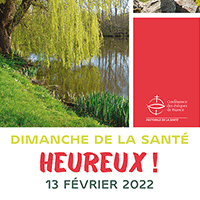 Depuis 1992 le Service Diocésain de Pastorale Santé propose au diocèse et principalement aux paroisses de célébrer le Dimanche de la Santé.Le 13 février, nous le célébrerons, ce dimanche le plus proche du 11 février, Journée Mondiale des Malades mise en œuvre par le Pape Jean-Paul II. Ce sera la 30ème ! (texte du Pape François)Sa vocation : nous rappeler à tous la mission de tout chrétien de prendre soin de nos frères et sœurs fragilisés dans leur santé ou isolés… mais aussi de tous ceux qui les accompagnent dans le soin au sens le plus large (personnel soignant, paramédical, social, organismes, associations laïques ou ecclésiales….) , d’être attentifs à ceux qui nous entourent (ceux que nous ne voyons plus venir à la messe, nos voisins qui ne sortent plus…) et qui aimeraient être visités, recevoir la communion, de prendre soin de notre santé….Cette année le thème est « Heureux » … pas de cette joie éphémère et artificielle donnée par cette course effrénée à la consommation et à cette pensée du « moi d’abord » mais de la Joie de l’Evangile qui m’entraine à rencontrer dans l’autre, Dieu Lui-même (Mt 25). Elle m’ouvre à une rencontre en vérité avec mon frère ou ma sœur souffrant(e), à entendre son cri de souffrance.Soyons « Heureux » de nous laisser habiter par la Joie de Dieu, laissons-Le se faire présence aimante en nous, faisant don à notre tour de cette Joie à ceux que nous rencontrons.Des professeurs américains rendant visite à Mère Teresa, lui demandèrent : « Dites-nous quelque chose qui nous aidera pour la vie ! » Elle répondit : « Souriez-vous les uns aux autres ! Ne laissez jamais quelqu’un venir à vous sans qu’il ne reparte meilleur et plus heureux ! »La prière proposée pour ce 13 février : Seigneur Jésus,
Toi l’homme des Béatitudes, toi, le pauvre, le doux,
Le juste, le miséricordieux, donne-nous de vivre
Par toi, avec Toi et en Toi.Quelques soient les évènements
Que nous traversons ou les difficultés
Que nous avons à affronter,
Permets que nous, n’oublions jamais
Que Tu marches avec nous,
Que Tu nous prends par la main,
Et qu’être heureux,
C’est te savoir à nos côtés
Quoi qu’il nous advienne.AMEN